Câmara Municipal de Itaquaquecetuba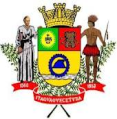 Estado de São PauloINDICAÇÃO Nº             295              /2020.INDICO À MESA, ao depois de cumpridas as formalidades regimentais, seja oficiado ao Exmo. Sr. Prefeito Municipal, providências junto à Secretaria Municipal de Serviços Urbanos , solicitando que seja realizado o Serviço de Troca de Lâmpadas, por toda a extensão da Rua Ágata,   localizada no Bairro Cidade Nova Louzada, neste município.Plenário Vereador Maurício Alves Braz, em 09 de março  de 2020.CELSO REIS                             Vereador                               PSDB